1	Базовая информация1.1	В п. 141 Устава МСЭ установлено, что между двумя Полномочными конференциями проводится одна Всемирная конференция по развитию электросвязи (ВКРЭ). 1.2	В Резолюции 77 (Пересм. Пусан, 2014 г.) принято решение о том, что ВКРЭ будет проведена в ноябре–декабре 2017 года. 1.3	В Резолюции 72 (Пересм. Пусан, 2014 г.) подчеркивается важность увязки Стратегических, Финансовых и Оперативных планов в качестве основы для измерения прогресса в достижении задач и целей МСЭ. 1.4	В Резолюции 31 (Пересм. Хайдарабад, 2010 г.) ВКРЭ выражена твердая убежденность в том, что Государства-Члены получают существенную выгоду от координации подготовительных мероприятий на региональном уровне в рамках шести регионов Сектора развития электросвязи МСЭ (МСЭ-D).2	Продолжительность, даты, место проведения, тема и проект повестки дня ВКРЭ-172.1	На своей сессии 2016 года Совет МСЭ с признательностью отметил официальное приглашение со стороны правительства Аргентины провести у себя ВКРЭ-17 в Буэнос-Айресе с 9 по 20 октября 2017 года и утвердил конкретное место и точные даты проведения.2.2	В соответствии с п. 213 Конвенции МСЭ, Совет также утвердил проект повестки дня ВКРЭ-17, изложенный в Документе C16/56(Rev.1). Совет приветствовал тему "Использование ИКТ в интересах достижения Целей в области устойчивого развития" ("ICT4SDGs") в качестве предлагаемой темы для ВКРЭ-17, отметив, что такая тема станет сигналом для остального мира о том, что МСЭ руководствуется в своей деятельности Повесткой дня в области устойчивого развития на период до 2030 года, которая была согласована главами государств и правительств в рамках Генеральной Ассамблеи ООН.2.3	В Циркулярном письме № 16/23 от 26 мая 2016 года Государствам-Членам МСЭ было предложено подтвердить в письменном виде свое согласие с конкретным местом, точными датами и с проектом повестки дня ВКРЭ-17 до 27 июня 2016 года.2.4	В Циркулярном письме № 16/29 от 30 июня 2016 года Государствам-Членам МСЭ была представлена информация о том, что проведенные упомянутые выше консультации позволили заручиться согласием требуемого большинства Государств-Членов МСЭ в соответствии с пп. 42 и 213 Конвенции МСЭ. 2.5	В Циркулярном письме № 16/37-SG/BDT от 6 июля 2016 года Государствам – Членам МСЭ было предложено направить свои делегации на ВКРЭ-17 и они были также информированы о том, что это приглашение направляется также Членам Сектора МСЭ-D и Академическим организациям МСЭ, а также всем заинтересованным организациям, учреждениям и объединениям.2.6	В январе 2017 года правительство Аргентины сообщило МСЭ, что местом проведения ВКРЭ-17 будет гостиница Hilton, Буэнос-Айрес. 2.7	Переговоры между Аргентинской Республикой и МСЭ относительно организации, проведения и финансирования ВКРЭ-17 успешно завершены подписанием 20 апреля 2017 года Соглашения с принимающей страной.3	Региональные подготовительные собрания3.1	В соответствии с Резолюцией 31 (Пересм. Хайдарабад, 2010 г.) ВКРЭ, Бюро развития электросвязи (БРЭ) организовало проведение по одному Региональному подготовительному собранию (РПС) в каждом регионе. 3.2	Все шесть РПС были проведены с целью определения приоритетов на региональном уровне для развития электросвязи и информационно-коммуникационных технологий (ИКТ).3.3	На всех РПС были тщательно рассмотрены результаты выполнения Дубайского плана действий после 2014 года, а обсуждения были сосредоточены главным образом на приоритетных вопросах, темах и проблемах, а также на региональных инициативах, которые должны быть включены в План действий Буэнос-Айреса (ПДБА).3.4	За счет предварительной подготовительной работы, проведенной БРЭ и КГРЭ в 2015 и 2016 годах, на всех шести РПС были представлены основные документы с целью получения дальнейших вкладов: •	Предварительный проект вклада МСЭ-D в Стратегический план МСЭ на 2020–2023 годы;•	Предварительный проект Плана действий МСЭ-D;•	Предварительный проект Декларации ВКРЭ-17;•	Правила процедуры МСЭ-D (Резолюция 1 ВКРЭ);•	Отчет об упорядочении Резолюций ВКРЭ.3.5	Региональное подготовительное собрание для Содружества Независимых Государств (РПС-СНГ) было организовано БРЭ в сотрудничестве с Государственным комитетом информационных технологий и связи Кыргызской Республики в Бишкеке, Кыргызская Республика, 9–11 ноября 2016 года по приглашению правительства Кыргызской Республики.3.6	Одним из главных результатов РПС-СНГ стало достижение соглашения по следующим пяти проектам региональных инициатив: •	Развитие электронного здравоохранения для обеспечения здорового образа жизни и содействия благополучию для всех в любом возрасте;•	Использование электросвязи/ИКТ для обеспечения всеохватного, справедливого, качественного и безопасного образования, включая повышение уровня знаний женщин в сфере ИКТ и электронного правительства;•	Развитие и регулирование инфокоммуникационной инфраструктуры для обеспечения открытости, безопасности и жизнестойкости городов и населенных пунктов;•	Мониторинг экологического состояния, наличия и рационального использования природных ресурсов;•	Содействие инновациям и партнерству в сфере внедрения технологий интернета вещей и их взаимодействие в сетях электросвязи, включая сети 4G, IMT-2020 и сети последующих поколений, в интересах устойчивого развития.3.7	Региональное подготовительное собрание для Африки (РПС-АФР) было организовано БРЭ в сотрудничестве с Министерством по делам молодежи и ИКТ в Кигали, Руандийская Республика, 6−8 декабря 2016 года, по приглашению правительства Руандийской Республики.3.8	РПС-АФР сделало ряд предложений по обновлению существующих региональных инициатив с целью включения формирующихся тенденций и появляющихся технологий. Предложения относились к следующим областям и приоритетам:•	расширение создания человеческого и институционального потенциала;•	укрепление и согласование политики и нормативно-правовых баз;•	"умная" и устойчивая инфраструктура широкополосной связи и возможность присоединения с целью обеспечения справедливого доступа для всех в Африке;•	управление использованием спектра и переход на цифровое радиовещание;•	усиление безопасности инфраструктуры ИКТ и укрепление доверия при использовании приложений электросвязи/ИКТ;•	поддержка ориентированных на ИКТ инновационных кластеров в Африке;•	помощь в политической, регуляторной и технической сферах, а также специализированные учебные программы для создания человеческого потенциала в рамках выбранных флагманских инициатив, относящихся к "Умной Африке".3.9	Региональное подготовительное собрание для Арабского региона (РПС-АРБ) было организовано БРЭ в сотрудничестве с Министерством связи и информационных технологий, а также с Национальной корпорацией электросвязи Судана в Хартуме, Судан, с 30 января по 1 февраля 2017 года, по приглашению правительства Республики Судан. 3.10	Одним из главных результатов РПС-АРБ стало достижение соглашения по следующим пяти проектам региональных инициатив: •	Окружающая среда, изменение климата и электросвязь в чрезвычайных ситуациях;•	Доверие и безопасность при использовании ИКТ;•	Охват цифровыми финансовыми услугами;•	Интернет вещей, "умные" города и большие данные;•	Инновации и предпринимательство.3.11	Региональное подготовительное собрание для региона Северной и Южной Америки (РПС-АМР) было организовано БРЭ в сотрудничестве с Национальной комиссией по электросвязи (CONATEL) Парагвая в Асунсьоне, Парагвай, с 22 по 24 февраля 2017 года, по приглашению правительства Республики Парагвай.3.12	Одним из главных результатов РПС-АМР стало утверждение следующих пяти проектов региональных инициатив:•	Связь для снижения риска бедствий и управления такими рисками;•	Управление использованием спектра и переход на цифровое радиовещание; •	Развертывание инфраструктуры широкополосной связи, в особенности в сельских районах и районах, развитию которых уделялось недостаточно внимания, и укрепление широкополосного доступа к услугам и приложениям;•	Доступность и приемлемость в ценовом отношении в интересах открытого для всех и устойчивого региона Северной и Южной Америки;•	Развитие цифровой экономики, "умные" города и сообщества (SCC) и интернет вещей (IoT), содействие инновациям.3.13	Региональное подготовительное собрание для Азиатско-Тихоокеанского региона (РПС-АТР) было организовано БРЭ в сотрудничестве с Министерством связи и информационных технологий на Бали, Индонезия, с 21 по 23 марта 2017 года, по приглашению правительства Республики Индонезии. 3.14	Одним из главных результатов РПС-АТР стало утверждение следующих пяти проектов региональных инициатив: •	Рассмотрение особых потребностей наименее развитых стран, малых островных развивающихся государств, включая страны Тихого океана, и развивающихся стран, не имеющих выхода к морю.•	Использование ИКТ для поддержки цифровой экономики и открытого для всех цифрового общества.•	Содействие развитию инфраструктуры для расширения возможностей установления цифровых соединений. •	Благоприятная политическая и регуляторная среда.•	Содействие созданию безопасной и способной к восстановлению среды.3.15	Региональное подготовительное собрание для Европы (РПС-ЕВР) было организовано БРЭ в Вильнюсе, Литва, с 27 по 28 апреля 2017 года, по приглашению Регуляторного органа в области связи Литовской Республики. 3.16	Одним из главных результатов РПС-ЕВР стало утверждение следующих пяти проектов региональных инициатив:•	Инфраструктура широкополосной связи, радиовещание и управление использованием спектра;•	Ориентированный на граждан подход к созданию услуг для национальных администраций;•	Доступность, приемлемость в ценовом отношении и развитие навыков для всех, чтобы обеспечить охват цифровыми технологиями и устойчивое социально-экономическое развитие;•	Укрепление доверия и уверенности при использовании ИКТ;•	Ориентированные на ИКТ инновационные экосистемы.3.17	Все РПС признали, что региональные инициативы МСЭ-D являются эффективным механизмом содействия выполнению решений ВВУИО и Повестки дня в области устойчивого развития на период до 2030 года, включая достижение Целей в области устойчивого развития.3.18	На всех РПС был принят комплекс предложений по приоритетным для соответствующих регионов вопросам, которые послужат основой при разработке вкладов для ВКРЭ-17, где будут рассмотрены направления деятельности МСЭ-D на предстоящий четырехгодичный период (2018−2021 гг.).3.19	Координационное собрание региональных подготовительных собраний состоится в Женеве 8 мая 2017 года с целью сведения основных результатов работы РПС в рамках единого отчета. Этот сводный отчет будет представлен на собрании КГРЭ, которое будет проходить 9–12 мая 2017 года. 3.20	Все документы, относящиеся к каждому РПС и РФР, включая приглашения, повестки дня собраний, полученные вклады и отчеты собраний, размещены на веб-сайте каждого из мероприятий по адресу http://www.itu.int/en/itu-d/conferences/wtdc/wtdc17/pages/rpm.aspx.3.21	На всех РПС обсуждался также проект структуры ВКРЭ-17 и на основе этих обсуждений была опубликована обновленная версия в виде Документа TDAG17-22/12.4	Общеполитические заявления сегмента высокого уровняСегмент высокого уровня в рамках ВКРЭ обеспечивает уникальную платформу для высокопоставленных представителей Государств-Членов, которые высказывают свои взгляды на возникающие тенденции и вопросы, имеющие стратегическое значение для развития сектора электросвязи и информационно-коммуникационных технологий. Предлагается, чтобы на ВКРЭ-17 с политическими заявлениями могли выступать только министры, заместители или помощники министров, либо члены кабинета министров, а время для выступлений было ограничено максимум тремя минутами при том понимании, что полные тексты заявлений будут размещаться на веб-сайте конференции.5	Сопутствующие мероприятияСопутствующие мероприятия будут организованы вокруг темы "Использование ИКТ в интересах достижения Целей в области устойчивого развития" ("ICT4SDGs"), которой посвящена ВКРЭ-17. Более подробная информация об этих мероприятиях будет представлена ближе к срокам проведения конференции.6	Празднование 25-й годовщины МСЭ-DНа своем собрании в марте 2016 года КГРЭ напомнила, что 2017 год имеет особое значение для МСЭ-D в связи с 25-й годовщиной Сектора. Сформированный в 1992 году на Дополнительной полномочной конференции, состоявшейся в Женеве, МСЭ-D за последние 25 лет способствовал высоким темпам роста и распространения сетей и услуг электросвязи и ИКТ. Планируется провести ряд мероприятий, чтобы отметить эту годовщину, информация о которых изложена в Документе TDAG-17-22/19.7	Возможности оказания спонсорской поддержкиБРЭ предлагает своим членам ряд спонсорских пакетов в поддержку 25-й годовщины Сектора развития электросвязи МСЭ, а также для проведения сопутствующих мероприятий на ВКРЭ-17. Каждый спонсорский пакет связан с широким спектром преимуществ и обеспечивает уникальную возможность для повышения наглядности деятельности спонсора. Все мобилизованные средства будут использованы для организации мероприятий спонсорского пакета, а также для осуществления проектов и инициатив, в частности региональных инициатив, которые будут приняты на ВКРЭ-17. С подробной информацией о спонсорских преимуществах можно ознакомиться на веб-сайте: www.itu.int/go/en/itudsponsorships.8	ЗаключениеНа уровне Секретариата продолжается работа, направленная на обеспечение эффективного и действенного подготовительного процесса, который обеспечит успешную работу конференции. КГРЭ предлагается принять к сведению информацию о подготовительной работе к ВКРЭ-17 и поддержать следующую рекомендацию: На ВКРЭ-17 с политическими заявлениями могут выступать только министры, заместители или помощники министров, либо члены кабинета министров, а время для выступлений должно быть ограничено максимум тремя минутами при том понимании, что полные тексты заявлений будут размещаться на веб-сайте конференции.______________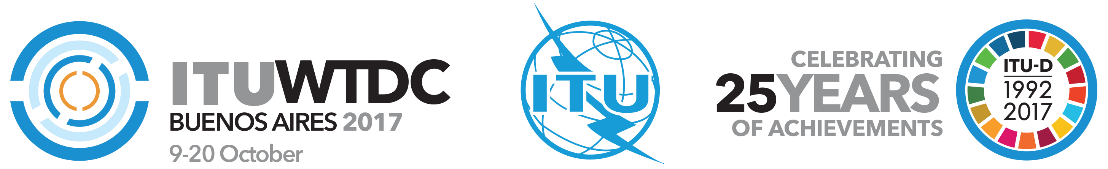 Консультативная группа по развитию электросвязи (КГРЭ)22-е собрание, Женева, 9−12 мая 2017 года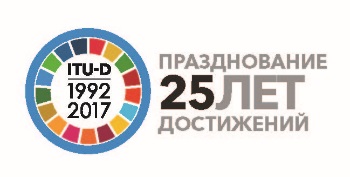 Пересмотр 1
Документа TDAG17-22/16-R5 мая 2017 годаОригинал: английскийДиректор Бюро развития электросвязиДиректор Бюро развития электросвязиДиректор Бюро развития электросвязиИнформация о ходе Подготовки к Всемирной конференции 
по развитию электросвязи 2017 годаИнформация о ходе Подготовки к Всемирной конференции 
по развитию электросвязи 2017 годаИнформация о ходе Подготовки к Всемирной конференции 
по развитию электросвязи 2017 годаРезюмеЦелью настоящего отчета является представление КГРЭ информации о ‎подготовке к Всемирной конференции по развитию электросвязи 2017 года (ВКРЭ-17).Необходимые действияКГРЭ предлагается принять к сведению меры, принимаемые в целях подготовки к ВКРЭ-17, и одобрить рекомендацию в заключительной части.Справочные материалыПункт 141 Устава МСЭ; пп. 42, 213 Конвенции МСЭ, Глава I Общего регламента конференций, ассамблей и собраний Союза; Резолюции 72, 77, 111 (Пересм. Пусан, 2014 г.) ПК и Резолюция 31 (Пересм. Хайдарабад, 2010 г.) ВКРЭ